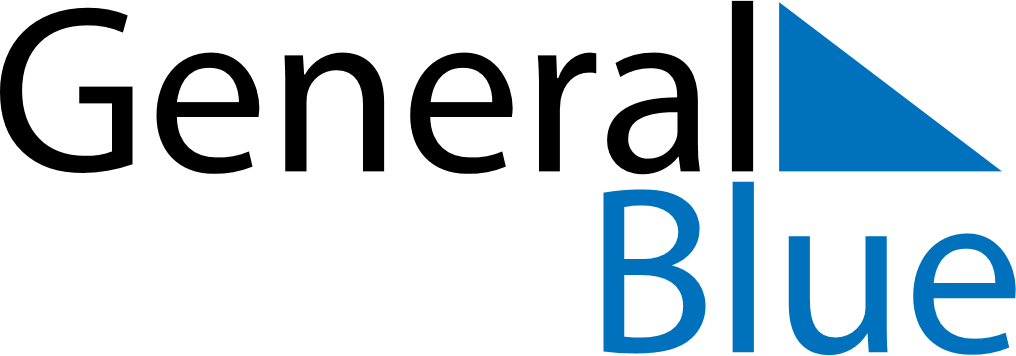 Weekly CalendarMarch 25, 2024 - March 31, 2024Weekly CalendarMarch 25, 2024 - March 31, 2024Weekly CalendarMarch 25, 2024 - March 31, 2024Weekly CalendarMarch 25, 2024 - March 31, 2024Weekly CalendarMarch 25, 2024 - March 31, 2024Weekly CalendarMarch 25, 2024 - March 31, 2024MONDAYMar 25TUESDAYMar 26TUESDAYMar 26WEDNESDAYMar 27THURSDAYMar 28FRIDAYMar 29SATURDAYMar 30SUNDAYMar 31